ПРОЕКТРЕШЕНИЕОб утверждении Положения о присвоении
звания «Почётный гражданин сельского поселения Самарский
сельсовет муниципального района Хайбуллинский район Республики Башкортостан»
    В целях выражения особой признательности лицам, внесшим большой вклад в развитие и процветание сельского поселения Самарский сельсовет муниципального района Хайбуллинский район Республики Башкортостан, Совет сельского поселения Самарский  сельсовет РЕШИЛ:
  1. Утвердить Положение о присвоении звания "Почётный гражданин сельского поселения Самарский сельсовет" (приложения 1,2,3).  2. Рекомендовать администрации СП Самарский сельсовет:  2.1. Разработать образец диплома, Книги почетных граждан и нагрудной ленты с надписью «Почётный гражданин сельского поселения Самарский сельсовет»  3. Разместить настоящее решение на официальном сайте администрации.  4. Настоящее решение вступает в силу с момента опубликования.
Глава сельского поселения Самарский сельсовет		муниципального районаХайбуллинский район Республики Башкортостан 		                                        Р.Ф.Каримовс.Самарское__  _______ 2020 года№ ____                                                                           Приложение №1                                                                               к  решению Совета                                                                                  сельского поселения                                                                                   Самарский  сельсовет                                                                                                                                                     от   __________. № ___
ПОЛОЖЕНИЕ
о присвоении звания «Почётный гражданин сельского поселения Самарский сельсовет»1.Общие положения.1.1.Настоящее положение регламентирует статус граждан, удостоенных звания «Почётный гражданин сельского поселения Самарский сельсовет»:- гражданам, проживающим или работающим в Самарском сельском поселении не менее 10 лет, внесшим большой вклад в экономическое, социальное и духовное развитие поселения, снискавшим широкую известность и уважение его жителей;- уроженцам Самарского сельского поселения, чья государственная, научная, творческая или иная деятельность получила районное, областное, всероссийское признание;- гражданам Российской Федерации, других государств, внесшим большой вклад в социально-экономическое развитие Самарского  сельского поселения.

2.Порядок присвоения звания «Почётный гражданин Самарского сельского поселения».2.1.Кандидатуры на присвоение звания «Почётный гражданин сельского поселения Самарский  сельсовет» выдвигаются Советом сельского поселения Самарский  сельсовет, трудовыми коллективами предприятий и учреждений, общественными и политическими организациями, Главой сельского поселения Самарский сельсовет.
2.2.Ходатайства с приложением документов, характеризующие деятельность представляемого кандидата (его вклад в экономическое, социальное, научное, культурное развитие села) направляется для предварительного рассмотрения в администрацию сельского поселения не позднее чем за 30 дней до проведения праздника «День села» или юбилейной даты. Администрация сельского поселения в 2-х недельный срок рассматривает вышеуказанные материалы на присвоение звания «Почётный гражданин сельского поселения Самарский сельсовет». 2.3. Администрация сельского поселения вносит предложения по кандидатурам в Совет сельского поселения Самарский сельсовет.
2.4. В голосовании при определении кандидатур на звание «Почётный гражданин сельского поселения Самарский сельсовет» принимают участие: -Глава сельского поселения Самарский сельсовет,   -Депутаты Совета сельского поселения Самарский сельсовет.
3.Знаки отличия Почётного гражданина сельского поселения Самарский сельсовет:
3.1.Почётному гражданину сельского поселения Самарский сельсовет в торжественной обстановке вручается специальный диплом, нагрудная лента с надписью ««Почётный гражданин сельского поселения Самарский сельсовет»» и ценный подарок (стоимость подарка определяет Совет сельского поселения Самарский сельсовет).
3.2.Почётному гражданину выдаётся диплом, подписанный Главой сельского поселения Самарский сельсовет, а его имя, автобиография и достижения заносятся в книгу Почётных граждан сельского поселения Самарский  сельсовет с размещением его фотографии.                                                                                 Приложение № 2                                                                                   к  решению Совета                                                                                      сельского поселения                                                                                          Самарский   сельсовет                                                                                                                                        от   г. №___ПОРЯДОК
ОФОРМЛЕНИЯ И ВЕДЕНИЯ КНИГИ ПОЧЕТА СЕЛЬСКОГО ПОСЕЛЕНИЯ САМАРСКИЙ СЕЛЬСОВЕТ МР ХАЙБУЛЛИНСКИЙ РАЙОН РБ

1. Общие положенияУстанавливается порядок занесения граждан в Книгу Почета сельского поселения Самарский сельсовет (далее - Книга Почета);
1.2. Книга Почета является общественной формой признания заслуг граждан, историческим документом, который передается от поколения к поколению и хранит память о лучших людях сельского поселения, своими делами внесших весомый вклад в его экономический потенциал, образование, культуру, здравоохранение, физкультуру и спорт, благотворительную и иную деятельность, который способствовал развитию сельского поселения и (или) формированию его положительного имиджа;
1.3. Основанием для занесения лица в Книгу Почета является постановление Администрации сельского поселения Самарский сельсовет;
1.4. Книга Почета находится на постоянном хранении в Администрации сельского поселения Самарский сельсовет и представляется для всеобщего обозрения.
Электронная версия Книги Почета размещается на официальном интернет-сайте Администрации сельского поселения Самарский сельсовет;
1.5. В Книгу Почета заносятся почетные граждане сельского поселения Самарский сельсовет;
1.6. В Книгу Почета гражданин может быть занесен как при жизни, так и посмертно.2. Структура и оформление Книги Почета2.1. Книга Почета исполняется в двух вариантах: бумажном и электронном.
Книга Почета имеет прямоугольную форму.
На обложке располагается надпись "Книга Почета сельского поселения Самарский  сельсовет муниципального района Хайбулинский район РБ".
2.3. Книга Почета состоит из объемных листов формата A3, изготовленных из мелованной бумаги.
2.4. На титульном листе Книги Почета в центре сделана надпись золотыми буквами " Книга Почета сельского поселения Самарский сельсовет муниципального района Хайбуллинский район РБ".
2.5. Каждому гражданину, удостоенному чести быть занесенным в Книгу Почета, отводится отдельный лист, который содержит следующую информацию:
-фамилия, имя, отчество, дата рождения, должность или род занятий;
-биография;
-описание заслуг перед сельским поселением Самарский сельсовет ;
-дата и номер постановления Администрации сельского поселения, являющегося основанием для занесения в Книгу Почета;
-имеющиеся награды и звания.
2.6. В левом верхнем углу листа помещается фотография гражданина или живописный портрет формата 9 x 12.3. Порядок занесения в Книгу Почета3.1. Занесение в Книгу Почета исторических личностей осуществляется по ходатайству органов местного самоуправления сельского поселения на основании исторических справок, архивных документов, иных свидетельств.
3.2. Организации, учреждения, предприятия независимо от организационно-правовой формы, общественные объединения, органы местного самоуправления сельского поселения имеют право вносить ходатайства о занесении гражданина в Книгу Почета.
3.3. Инициатор ходатайства о занесении в Книгу Почета гражданина (исторической личности) представляет на Совет сельского поселения следующие документы:
-ходатайство на имя Главы сельского поселения Самарский сельсовет;
-характеристику претендента с указанием конкретных заслуг и достижений;
-копии документов, подтверждающих достижения, заслуги и (или) имеющиеся награды претендента, исторические справки, архивные документы, иные свидетельства;
- справку о трудовой деятельности претендента (для граждан, которые заносятся в Книгу Почета в соответствии с пунктом 2.1.2);
- фотографию гражданина или живописный портрет формата 9 x 12.
3.4. Совет депутатов оценивает внесенные кандидатуры по значимости их вклада в экономический потенциал сельского поселения, образование, культуру, здравоохранение, физкультуру и спорт, благотворительную и иную деятельность.
3.5. Мотивированное решение о занесении или об отказе в занесении гражданина (исторической личности) в Книгу Почета имеет рекомендательный характер и направляется Главе сельского поселения Самарский сельсовет.
3.6. Глава сельского поселения Самарский сельсовет принимает решение о занесении гражданина (исторической личности) в Книгу Почета либо соглашается с решением Совета сельского поселения об отказе в занесении гражданина (исторической личности) в Книгу Почета с направлением мотивированного ответа инициатору, внесшему ходатайство.
3.7. На основании постановления Администрации сельского поселения в Книге Почета производится запись в соответствии с пунктом 2.5.
3.8. Занесение в Книгу Почета производится, как правило, ко Дню села или к юбилейной дате.
3.9. Гражданину, занесенному в Книгу Почета, в торжественной обстановке Главой сельского поселения Самарский сельсовет вручается диплом и лента с надписью «Почётный гражданин сельского поселения  Самарский сельсовет».
3.10. Диплом представляет собой глянцевый лист формата A4. Диплом содержит надписи золотыми буквами: в центре - "Диплом", ниже - "СП Самарский сельсовет МР Хайбулинский  район Республика Башкортостан".                                 
На внутренней стороне правой половины листа воспроизводится извлечение из постановления Администрации сельского поселения Самарский скельсовет о занесении гражданина (исторической личности) в Книгу Почета.4. Обеспечение содержания Книги Почета4.1. Финансирование содержания Книги Почета осуществляется из бюджета сельского поселения;
4.2. Ответственным за содержание Книги Почета является администрация СП Самарский  сельсовет;4.3. Администрация сельского поселения обеспечивает освещение информации о занесенных в Книгу Почета лицах в средствах массовой информации, а также ведение электронной версии Книги Почета на официальном интернет-сайте Администрации сельского поселения.
4.4. Администрация сельского поселения осуществляет подготовку проектов постановлений Администрации сельского поселения о занесении в Книгу Почета, изготовление бланков дипломов и лент.
4.5. Приобретение дипломов осуществляется за счет средств Администрации сельского поселения.                                                                         Приложение №3                                                                               к  решению Совета                                                                                  сельского поселения                                                                                   Самарский  сельсовет                                                                                                                                                    от _________г. № ___ПОСТАНОВЛЕНИЕ
АДМИНИСТРАЦИИ СЕЛЬСКОГО ПОСЕЛЕНИЯСАМАРСКИЙ СЕЛЬСОВЕТ МР ХАЙБУЛЛИНСКИЙ РАЙОН РБ
________2020г.  №______
О включении граждан в Книгу Почета сельского поселения Самарский сельсовет муниципального района Хайбуллинский район Республики Башкортостан На основании Решения Совета сельского поселения Самарский сельсовет  №________ от _________ годаПОСТАНОВЛЯЮ:Внести в Книгу Почета сельского поселения Самарский сельсовет
 Ф.И.О.Данное постановление разместить на официальном сайте Администрации Самарского сельского поселения. Контроль над исполнением постановления оставляю за собой.
Глава сельского поселения                                                        Башkортостан Республикаһының Хәйбулларайоны муниципаль районыныңhамар ауыл Советыауыл биләмәһе СоветыШэhит Худайбирзин  урамы, 1,hамар  ауылы,453822Тел. 8(34758)2-42-42samarsk2008@mail.ru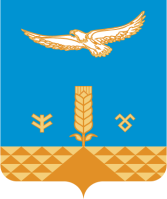 Совет сельского поселения Самарский сельсовет муниципального района Хайбуллинский районРеспублики Башкортостан453822,село Самарское,ул.Шагита Худайбердина,1тел. 8(34758)2-42-42samarsk2008@mail.ru